ГЛАВА  ГОРОДА  ЭЛИСТЫПОСТАНОВЛЕНИЕВ соответствии с Градостроительным кодексом Российской Федерации, статьей 28 Федерального закона от 6 октября 2003 года № 131-ФЗ «Об общих принципах организации местного самоуправления в Российской Федерации», Положением о публичных слушаниях в городе Элисте, утвержденным решением Элистинского городского Собрания от 31 августа 2006 года № 4, постановляю:Провести 2 февраля 2021 года в 15.00 часов собрание участников публичных слушаний по прилагаемому проекту решения Элистинского городского Собрания «О внесении изменений в Правила землепользования и застройки города Элисты» по вопросу внесения изменений в карту градостроительного зонирования Правил землепользования и застройки города Элисты, утвержденных решением Элистинского городского Собрания от 27 декабря 2010 года № 1, в части:включения в зону жилой застройки первого типа (Ж-1/05), с исключением из зоны природных ландшафтов и городских лесов (Р-3/09), земельных участков с кадастровыми номерами 08:14:030702:652, 08:14:030702:651, 08:14:030702:649, 08:14:030702:644, 08:14:030702:645, 08:14:030702:607, 08:14:030702:615, 08:14:030702:642, 08:14:030702:650, 08:14:030702:696, 08:14:030702:655, 08:14:030702:623, 08:14:030702:621, 08:14:030702:629, 08:14:030702:699, 08:14:030702:670, 08:14:000000:3672, 08:14:000000:3699, 08:14:030701:1029, 08:14:030702:637, 08:14:030702:639, 08:14:030702:613, 08:14:030702:635, 08:14:030702:619, 08:14:030702:630, 08:14:000000:3664, 08:14:030701:1028, 08:14:030701:1026, 08:14:030701:1025, 08:14:000000:3661, 08:14:000000:3660, 08:14:030702:625, 08:14:030702:610, 08:14:030702:624, 08:14:030702:633, 08:14:030702:626, 08:14:030702:632, 08:14:030702:628, 08:14:030702:612, 08:14:030702:611, 08:14:030702:618, 08:14:030702:617, 08:14:030702:620, 08:14:030702:627 общей площадью 26400 кв.м., расположенных по адресу: Республика Калмыкия, город Элиста, улица Юстинская, №№ 1, 5, 7, 9, 13, улица Бургустинская, №№ 1, 2, 3 ,4, 5, 7, 8, 9, 11, 13, 15, улица Дербетовская, №№ 1, 2, 3, 4, 5, 6, 7, 8, 9, 10, 11, 12, 13, 14, 16, 18, 21, 23, 25, 27, 29, в западной части города, земельные участки №№ 8, 9, 10, 16, 47, юго-восточнее земельного участка № 44, западная часть города, земельный участок № 44;включения в зону жилой застройки первого типа (Ж-1/36), с исключением из зоны жилой застройки второго типа (Ж-2/13) и зоны природных ландшафтов и городских лесов (Р-3/15), земельных участков с кадастровыми номерами 08:14:032501:352, 08:14:032501:353, 08:14:032501:354, 08:14:032501:355, 08:14:032501:356, 08:14:032501:357, 08:14:032501:358, 08:14:032501:359, 08:14:032501:360, 08:14:032501:361, 08:14:032501:362, 08:14:032501:363, 08:14:032501:364, 08:14:032501:365, 08:14:032501:292, 08:14:032501:293, 08:14:032501:294, 08:14:032501:291, 08:14:032501:290, 08:14:032501:289, 08:14:032501:288, 08:14:032501:287, 08:14:032501:286, 08:14:032501:2125, 08:14:032501:2126, 08:14:032501:2124, 08:14:032501:282, 08:14:032501:281, 08:14:032501:280, 08:14:032501:279, 08:14:032501:278, 08:14:032501:10184, 08:14:032501:1085, 08:14:032501:367, 08:14:032501:1238, 08:14:032501:330, 08:14:032501:341, 08:14:032501:342, 08:14:032501:295, 08:14:032501:296, 08:14:032501:297, 08:14:032501:298, 08:14:032501:299, 08:14:032501:300, 08:14:032501:301, 08:14:032501:2391, 08:14:032501:322, 08:14:032501:323, 08:14:032501:324, 08:14:032501:325, 08:14:032501:661, 08:14:032501:660, 08:14:032501:329, 08:14:032501:303, 08:14:032501:331, 08:14:032501:332, 08:14:032501:304, 08:14:032501:305, 08:14:032501:306, 08:14:032501:307, 08:14:032501:308, 08:14:032501:309, 08:14:032501:310, 08:14:032501:311, 08:14:032501:333, 08:14:032501:334, 08:14:032501:1799, 08:14:032501:1798, 08:14:032501:1458, 08:14:032501:1457, 08:14:032501:338, 08:14:032501:339, 08:14:032501:340, 08:14:032501:312, 08:14:032501:313, 08:14:032501:314, 08:14:032501:315, 08:14:032501:316, 08:14:032501:317, 08:14:032501:318, 08:14:032501:319, 08:14:032501:320, 08:14:032501:321, 08:14:032501:1807, 08:14:032501:1809, 08:14:032501:366, 08:14:032501:343, 08:14:032501:344, 08:14:032501:345, 08:14:032501:346, 08:14:032501:347, 08:14:032501:348, 08:14:032501:349, 08:14:032501:350, 08:14:032501:351 общей площадью 69102 кв.м., расположенных по адресу: Республика Калмыкия, город Элиста, ул. им. Л.А. Юдиной, ул. им. М.З. Аккочкарова, пер. им. Шунгаевой О.А., пер. им. Э.С. Боваева;включения в зону жилой застройки первого типа (Ж-1/05), с исключением из зоны жилой застройки второго типа (Ж-2/04), земельных участков общей площадью 1340 кв.м., расположенных по адресу: Республика Калмыкия, город Элиста, улица Правды, № 15 «а», севернее № 15 «а».2. Возложить подготовку и проведение собрания участников публичных слушаний по указанным вопросам на Комиссию по подготовке Правил землепользования и застройки города Элисты.3. Поручить Комиссии по подготовке Правил землепользования и застройки города Элисты: - подготовку и опубликование оповещения о начале публичных слушаний в газете «Элистинская панорама» и размещение оповещения на официальном сайте и информационных стендах Администрации города Элисты; - проведение экспозиции; - проведение собрания участников публичных слушаний; - подготовку и оформление протокола публичных слушаний; - подготовку и опубликование заключения о результатах публичных слушаний.  4. На весь период проведения публичных слушаний организовать экспозицию по вопросам, указанным в настоящем постановлении, в здании Администрации города Элисты, расположенном по адресу: город Элиста, ул. Ленина, 249, 1 этаж, с 9.00 часов до 18.00 часов.5. Назначить председательствующим на собрании участников публичных слушаний заместителя Главы Администрации города Элисты Авееву Н.О.6. Определить, что письменные извещения о желании участвовать в слушаниях и предложения по вопросу слушаний от жителей города Элисты направляются на имя заместителя Главы Администрации города Элисты Авеевой Н.О. и будут приниматься отделом архитектуры и градостроительства Администрации города Элисты по адресу: г. Элиста, ул. им. Номто Очирова, д. 4, каб. 212 со дня публикации настоящего постановления в газете «Элистинская панорама» по 27 января 2021 года в рабочие дни с 9.00 часов до 18.00 часов (перерыв с 13.00 часов до 14.00 часов).7. Информацию о месте проведения собрания участников публичных слушаний опубликовать в газете «Элистинская панорама» не позднее 29 января 2021 года. 8. Опубликовать настоящее постановление в газете «Элистинская панорама» и разместить на официальном сайте Администрации города Элисты в сети «Интернет» не позднее 31 декабря 2020 года.9. Контроль за исполнением настоящего постановления возложить на заместителя Главы Администрации города Элисты Авееву Н.О.Глава города Элисты                                                                              Н. ОрзаевРоссийская ФедерацияРеспублика КалмыкияЭлистинское городское Собраниешестого созываРЕШЕНИЕ № ___В соответствии с Федеральным законом от 6 октября 2003 года               № 131-ФЗ «Об общих принципах организации местного самоуправления в Российской Федерации», Градостроительным кодексом Российской Федерации, с учетом протокола публичных слушаний, заключения Комиссии по подготовке Правил землепользования и застройки города Элисты о результатах публичных слушаний, предложений Администрации города Элисты (постановления Администрации города Элисты), руководствуясь статьей 20 Устава города Элисты,Элистинское городское Собрание решило:Внести в Правила землепользования и застройки города Элисты, утвержденные решением Элистинского городского Собрания от 27 декабря 2010 года № 1 (с изменениями), следующие изменения:в карте градостроительного зонирования:включить в зону жилой застройки первого типа (Ж-1/05), исключив из зоны природных ландшафтов и городских лесов (Р-3/09), земельные участки с кадастровыми номерами 08:14:030702:652, 08:14:030702:651, 08:14:030702:649, 08:14:030702:644, 08:14:030702:645, 08:14:030702:607, 08:14:030702:615, 08:14:030702:642, 08:14:030702:650, 08:14:030702:696, 08:14:030702:655, 08:14:030702:623, 08:14:030702:621, 08:14:030702:629, 08:14:030702:699, 08:14:030702:670, 08:14:000000:3672, 08:14:000000:3699, 08:14:030701:1029, 08:14:030702:637, 08:14:030702:639, 08:14:030702:613, 08:14:030702:635, 08:14:030702:619, 08:14:030702:630, 08:14:000000:3664, 08:14:030701:1028, 08:14:030701:1026, 08:14:030701:1025, 08:14:000000:3661, 08:14:000000:3660, 08:14:030702:625, 08:14:030702:610, 08:14:030702:624, 08:14:030702:633, 08:14:030702:626, 08:14:030702:632, 08:14:030702:628, 08:14:030702:612, 08:14:030702:611, 08:14:030702:618, 08:14:030702:617, 08:14:030702:620, 08:14:030702:627 общей площадью 26400 кв.м., расположенные по адресу: Республика Калмыкия, город Элиста, улица Юстинская, №№ 1, 5, 7, 9, 13, улица Бургустинская, №№ 1, 2, 3 ,4, 5, 7, 8, 9, 11, 13, 15, улица Дербетовская, №№ 1, 2, 3, 4, 5, 6, 7, 8, 9, 10, 11, 12, 13, 14, 16, 18, 21, 23, 25, 27, 29, в западной части города, земельные участки №№ 8, 9, 10, 16, 47, юго-восточнее земельного участка № 44, западная часть города, земельный участок № 44, согласно схеме № 1 Приложения к настоящему решению;включить в зону жилой застройки первого типа (Ж-1/36), исключив из зоны жилой застройки второго типа (Ж-2/13) и зоны природных ландшафтов и городских лесов (Р-3/15), земельные участки с кадастровыми номерами 08:14:032501:352, 08:14:032501:353, 08:14:032501:354, 08:14:032501:355, 08:14:032501:356, 08:14:032501:357, 08:14:032501:358, 08:14:032501:359, 08:14:032501:360, 08:14:032501:361, 08:14:032501:362, 08:14:032501:363, 08:14:032501:364, 08:14:032501:365, 08:14:032501:292, 08:14:032501:293, 08:14:032501:294, 08:14:032501:291, 08:14:032501:290, 08:14:032501:289, 08:14:032501:288, 08:14:032501:287, 08:14:032501:286, 08:14:032501:2125, 08:14:032501:2126, 08:14:032501:2124, 08:14:032501:282, 08:14:032501:281, 08:14:032501:280, 08:14:032501:279, 08:14:032501:278, 08:14:032501:10184, 08:14:032501:1085, 08:14:032501:367, 08:14:032501:1238, 08:14:032501:330, 08:14:032501:341, 08:14:032501:342, 08:14:032501:295, 08:14:032501:296, 08:14:032501:297, 08:14:032501:298, 08:14:032501:299, 08:14:032501:300, 08:14:032501:301, 08:14:032501:2391, 08:14:032501:322, 08:14:032501:323, 08:14:032501:324, 08:14:032501:325, 08:14:032501:661, 08:14:032501:660, 08:14:032501:329, 08:14:032501:303, 08:14:032501:331, 08:14:032501:332, 08:14:032501:304, 08:14:032501:305, 08:14:032501:306, 08:14:032501:307, 08:14:032501:308, 08:14:032501:309, 08:14:032501:310, 08:14:032501:311, 08:14:032501:333, 08:14:032501:334, 08:14:032501:1799, 08:14:032501:1798, 08:14:032501:1458, 08:14:032501:1457, 08:14:032501:338, 08:14:032501:339, 08:14:032501:340, 08:14:032501:312, 08:14:032501:313, 08:14:032501:314, 08:14:032501:315, 08:14:032501:316, 08:14:032501:317, 08:14:032501:318, 08:14:032501:319, 08:14:032501:320, 08:14:032501:321, 08:14:032501:1807, 08:14:032501:1809, 08:14:032501:366, 08:14:032501:343, 08:14:032501:344, 08:14:032501:345, 08:14:032501:346, 08:14:032501:347, 08:14:032501:348, 08:14:032501:349, 08:14:032501:350, 08:14:032501:351 общей площадью 69102 кв.м., расположенные по адресу: Республика Калмыкия, город Элиста, ул. им. Л.А. Юдиной, ул. им. М.З. Аккочкарова, пер. им. Шунгаевой О.А., пер. им. Э.С. Боваева, согласно схеме № 2 Приложения к настоящему решению;включить в зону жилой застройки первого типа (Ж-1/05), исключив из зоны жилой застройки второго типа (Ж-2/04), земельные участки общей площадью 1340 кв.м., расположенные по адресу: Республика Калмыкия, город Элиста, улица Правды, № 15 «а», севернее № 15 «а», согласно схеме №3 Приложения к настоящему решению.2. Администрации города Элисты разместить настоящее решение на официальном сайте Администрации города Элисты.3. Настоящее решение вступает в силу со дня его официального опубликования в газете «Элистинская панорама».Глава города Элисты -Председатель Элистинскогогородского Собрания                                                                          Н. ОрзаевПриложениек решению Элистинского городского Собранияот «__»___ 2020 года № __Схема №1Выкопировка из карты градостроительного зонирования Правилземлепользования и застройки города Элисты, утвержденных решениемЭлистинского городского Собрания от 27.12.2010г. № 1Схема №2Выкопировка из карты градостроительного зонирования Правилземлепользования и застройки города Элисты, утвержденных решениемЭлистинского городского Собрания от 27.12.2010г. № 1Схема №3Выкопировка из карты градостроительного зонирования Правилземлепользования и застройки города Элисты, утвержденных решениемЭлистинского городского Собрания от 27.12.2010г. № 129 декабря 2020 года№ 79г. ЭлистаО проведении публичных слушанийО проведении публичных слушанийПриложение к постановлению Главы города Элистыот 29 декабря 2020 года № 79 «__» _____2020 года          заседание № __          заседание № __ г. ЭлистаО внесении изменений в Правила землепользования и застройки города ЭлистыО внесении изменений в Правила землепользования и застройки города ЭлистыО внесении изменений в Правила землепользования и застройки города ЭлистыПЗЗ:Предлагаемое изменение в ПЗЗ:ПЗЗ:Предлагаемое изменение в ПЗЗ:ПЗЗ:Предлагаемое изменение в ПЗЗ: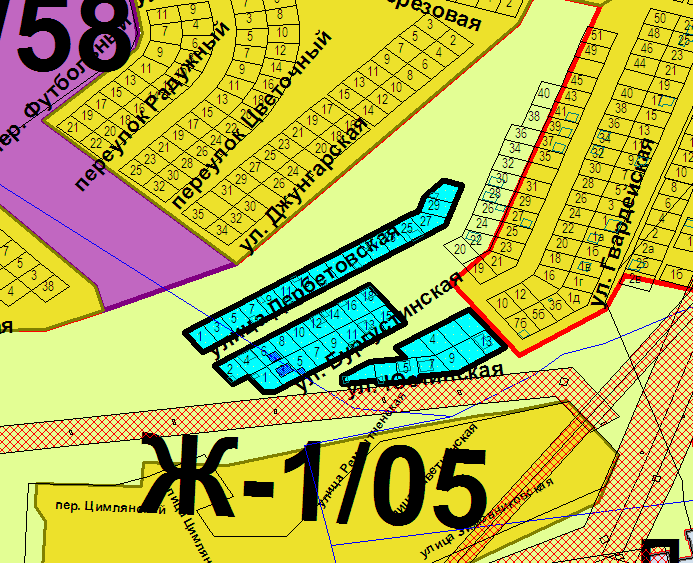 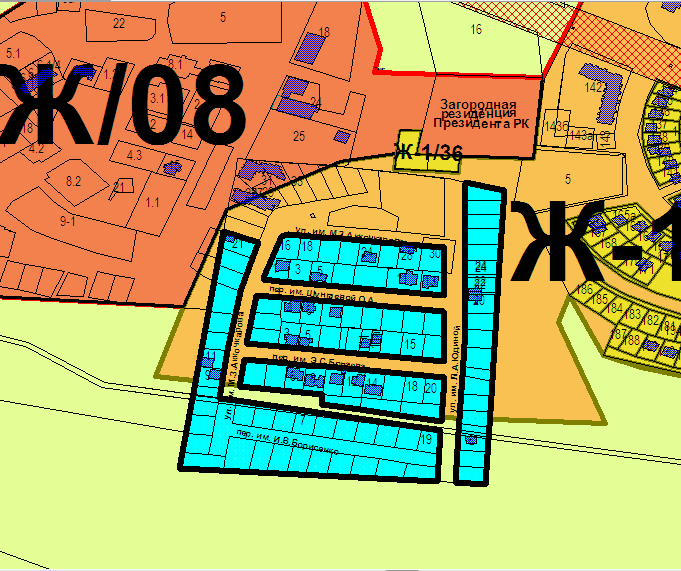 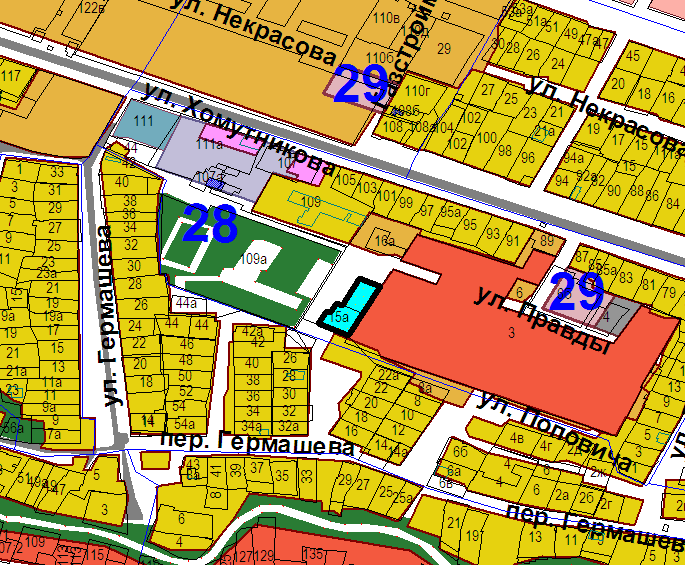 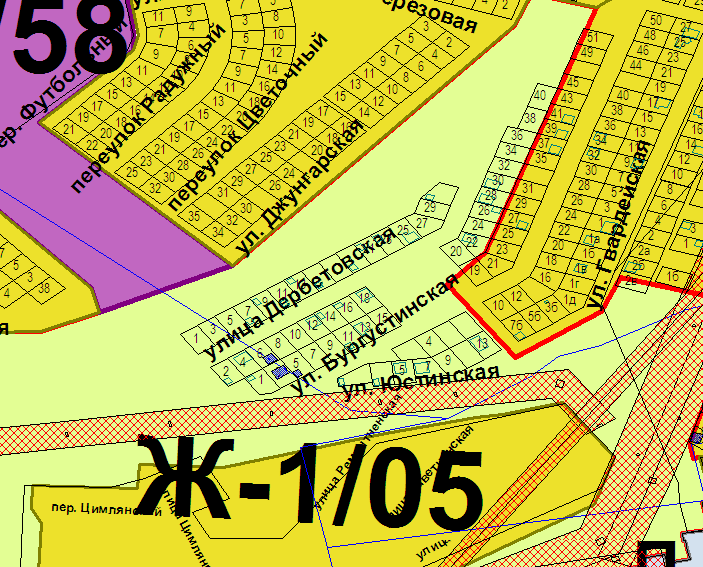 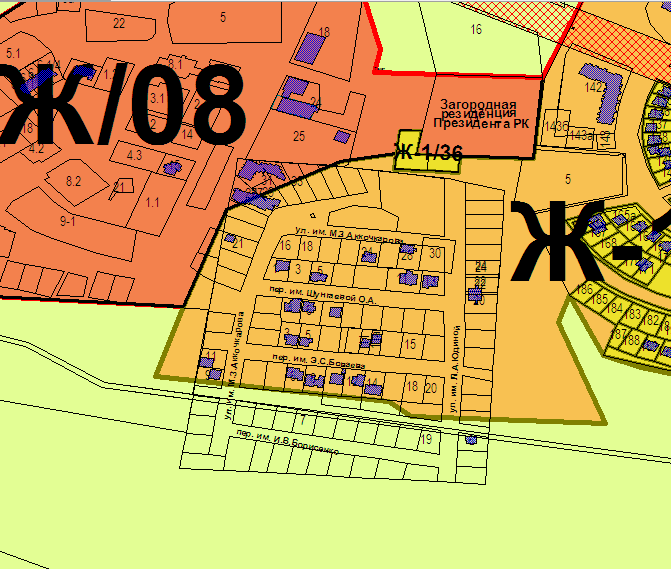 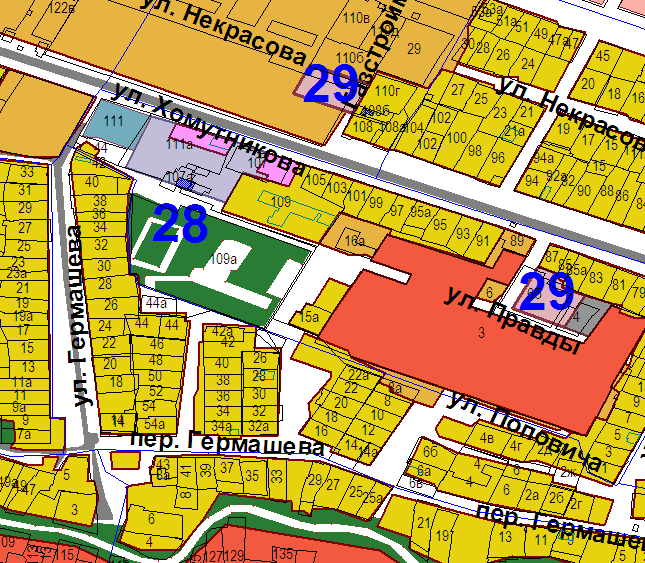 